Publicado en Madrid el 08/11/2017 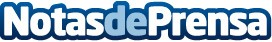 El calentamiento global sitúa en riesgo varias ciudades del mundoEl calentamiento global está aumentando el riesgo de desaparición de varias comunidades a nivel mundial por sufrir mayores temporales, olas de calor, sequías, inundaciones o enfermedades infecciosasDatos de contacto:Rocío Guitián MartínNota de prensa publicada en: https://www.notasdeprensa.es/el-calentamiento-global-situa-en-riesgo-varias Categorias: Internacional Ecología http://www.notasdeprensa.es